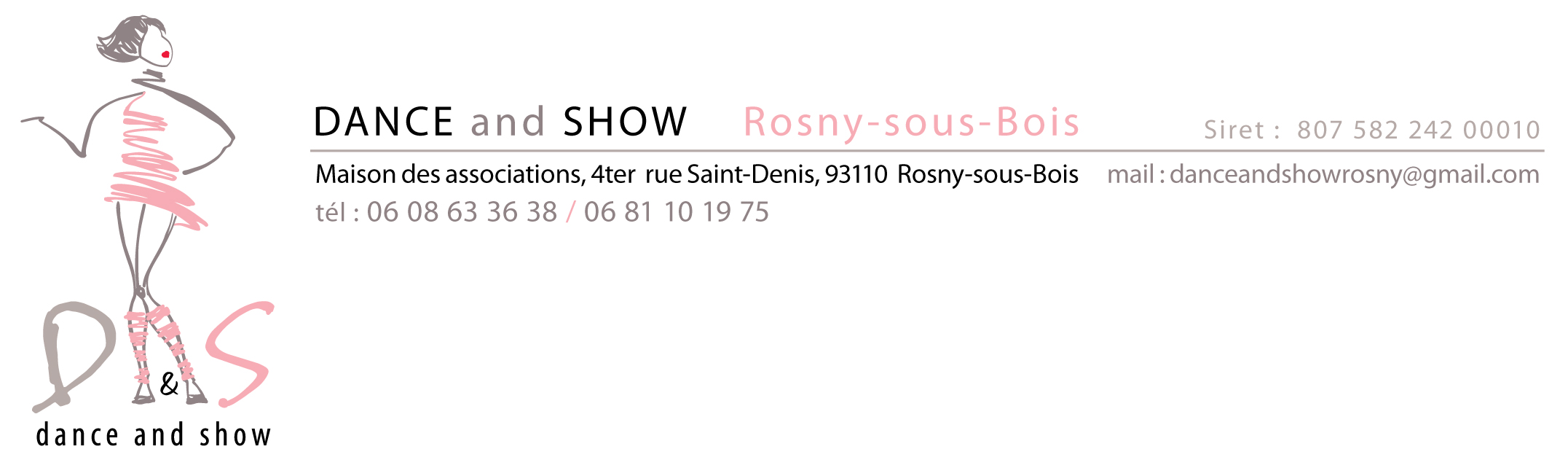 Avis de convocation à l’Assemblée Générale OrdinaireMadame, Monsieur,Nous avons le plaisir de vous informer de la tenue de l’ Assemblée Générale de notre Association, qui aura lieu le samedi 30 Mars 2024 à 16h 30 à l’école Eugénie Cotton sous le préau.L’ordre du jour est le suivant :Approbation du rapport financier de 2022/2023Approbation du rapport d’activité de 2022/2023Prévisionnel 2023/2024Questions diversesConformément à nos statuts (article 11), les décisions de l’Assemblée Générale Ordinaire sont prises à la majorité des membres présents ou représentés. Un membre ne peut disposer de plus de 2 pouvoirs. Les délibérations sont prises à mains levées.Bien cordialementMarc Parigny Président………………………………………………………………………………………………………...COUPON POUVOIRJe soussigné Monsieur ou Madame ……………………………………………………………N’assistera pas à l’Assemblée Générale du samedi 30/03/2024 et donne pouvoirà  Monsieur ou Madame ………………………………….. et l’autorise à voter en mon nom.Fait à Rosny sous bois le …………….                          Signature